Beseda s cestovatelem J. Márou Ve čtvrtek 8. 6. 2016 čekala žáky 3. – 5. ročníků již tradiční beseda s naším milým hostem            a cestovatelem Jiřím Márou. Tentokrát s manželkou vyprávěli své zážitky z cesty do Severní Ameriky a na Hawai. Jejich poutavým způsobem vyprávěné vzpomínky na návštěvy přírodních parků, památek a dalších zajímavostí jsme sledovali s mírnou bolestí v srdci, protože to byla poslední jejich synem naplánovaná a zároveň uskutečněná cesta. Mnozí z nás se na podobná místa nejspíše nedostanou, a tak jsme si „vychutnávali“ každou fotografii, zvláště ty z ananasových a kávových plantáží. Společný čas nám rychle utekl. Rozloučili jsme se hawajským pozdravem „aloha“.Zapsala Jitka Coufalová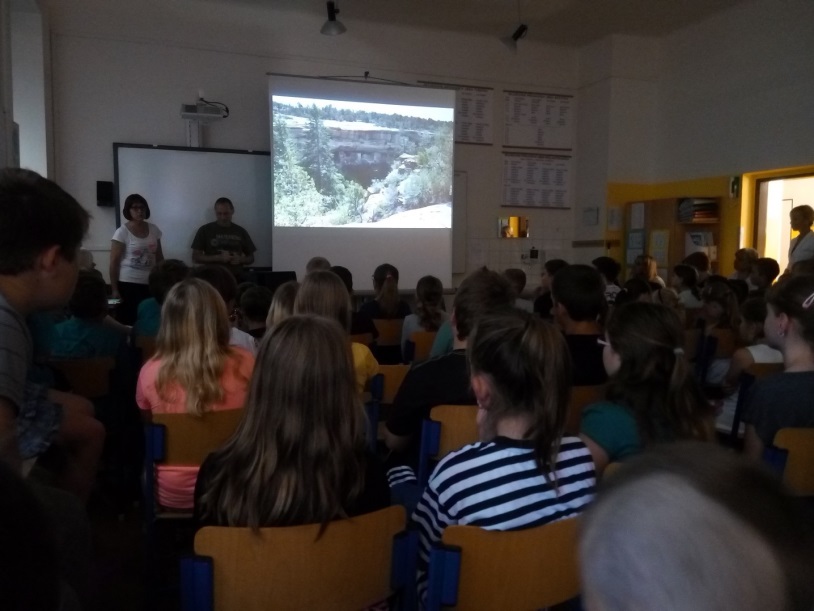 